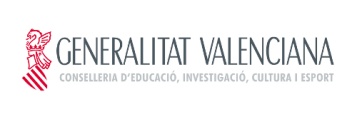 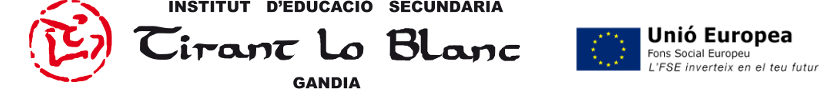 Consentiment Informat del Pare, Mare o Tutor/ A LegalSr/Sra ...                                                        amb domicili a                                       telèfons de contacte                                 /                                    i NIF                           en qualitat de pare, mare o tutor / tutora legal de l´alumne / alumna Indica que ha estat informat pel metge/ per la metgessa, Sr/ Sra.                                    , Col·legiat/ col.legiada núm.                                      , de tots els aspectes relatius a l´administració de la medicació prescrita a l´ alumne / alumna en temps escolar i dóna el seu cosentiment per a la seua admnistració en el centre educatiu pel personal no sanitari.Aquesta autorització podrà ser revocada prèvia comunicació escrita a la persona responsable de la direcció del centre docent.En                                       a           de                                        20               Signat:                                    NIF: 